登录研究生系统网址为：http://202.204.74.224:8089/gmis/home/stulogin 学生输入学号，密码（初始密码是本人身份证上的出生日期，例如：19990124）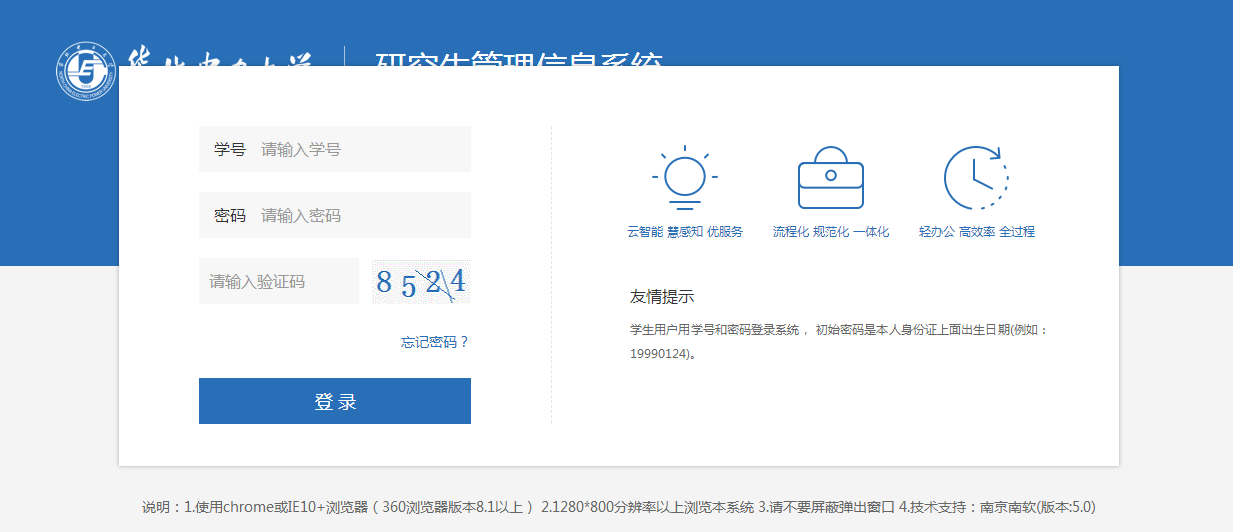 图 1  登录页面学期注册进入研究生系统后，左侧任务栏依次点击：个人管理→学期报到注册→提交注册，提交注册后，学生自行在左栏“个人信息维护”进行信息完善。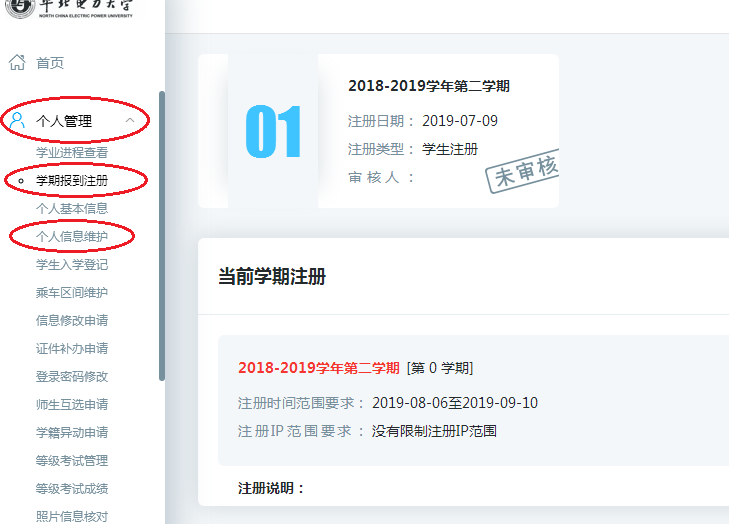 图 2 注册课程免修申请申请课程免修的同学，经过研究生培养办审核通过后，方有课程免修资格（注：达到英语免修条件的同学，系统已自动审核通过）。本校硕博连读的19级博士，可申请免修《研究生科学道德与学术规范》，并上传证明材料。操作流程：培养管理→课程免修申请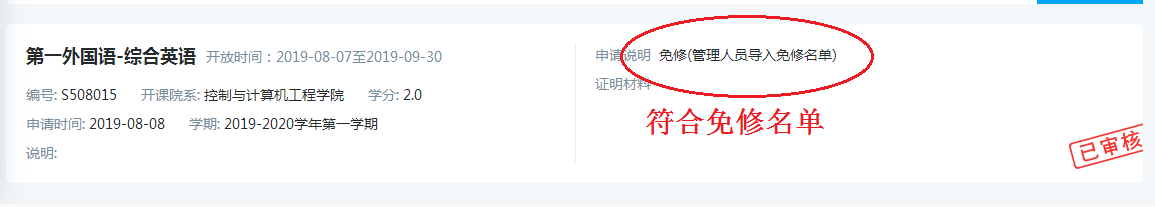 图 3 符合英语免修名单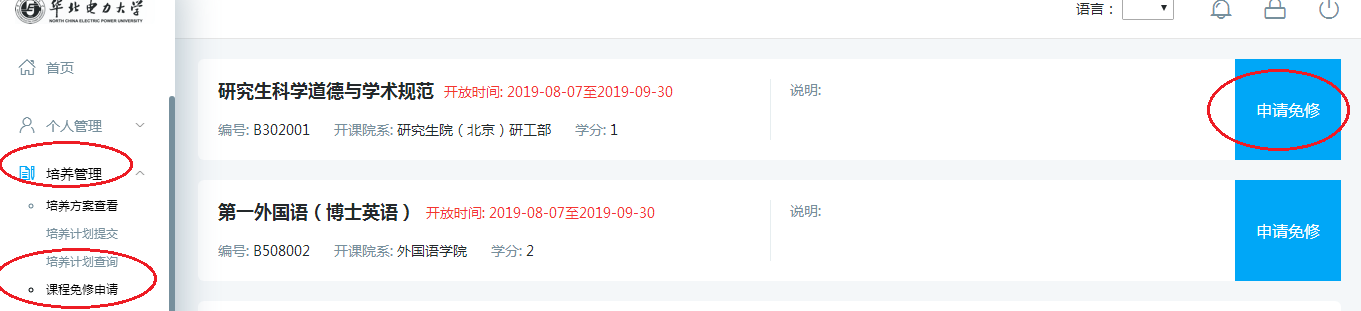 图 4 申请免修流程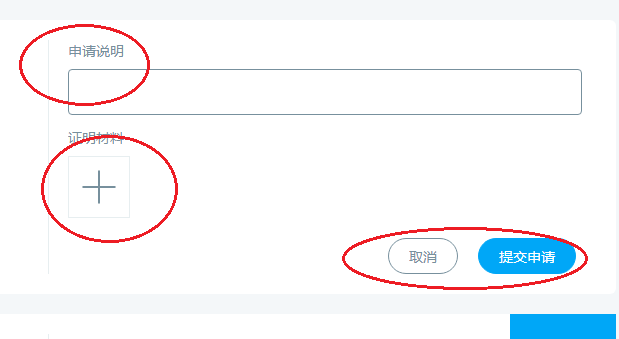 图 5 提交免修申请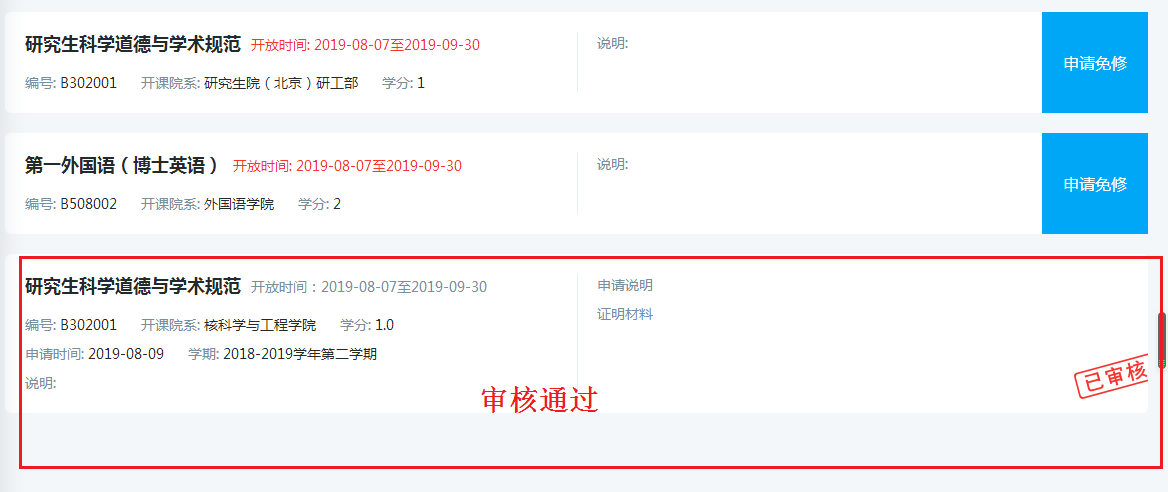 制定培养计划（学生提交→导师审核→院系审核）培养方案查询：在研究生系统界面左侧，培养管理→培养方案查看→学生类别→查找自己的专业→点击“查看”，可查看自己专业的培养方案。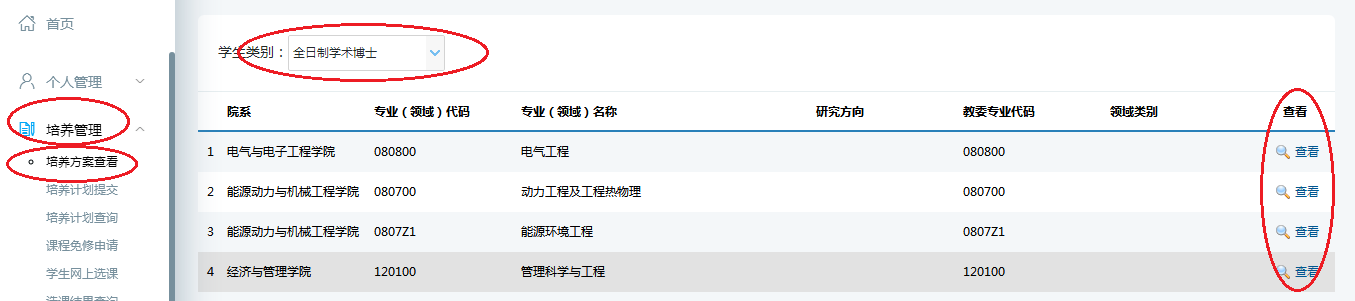 图 6 查看培养方案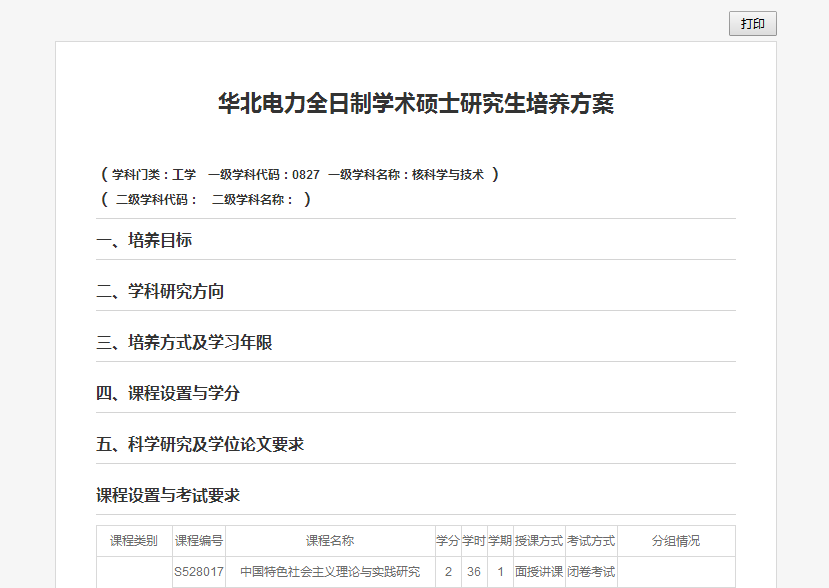 图 7 学生培养方案培养计划提交根据培养方案要求，勾选上课科目→保存培养计划→进行网上选课→提交培养计划（注：培养计划提交成功后将无法更改计划课程）。注意：若总学分不够，可以通过“添加非学位课”，来满足学分要求。系统对一些公共课进行自动勾选英语免修的同学，系统已自动勾选《第一外国语-综合英语》/《第一外国语》。 操作流程：培养管理→培养计划提交→勾选科目→保存→学生网上选课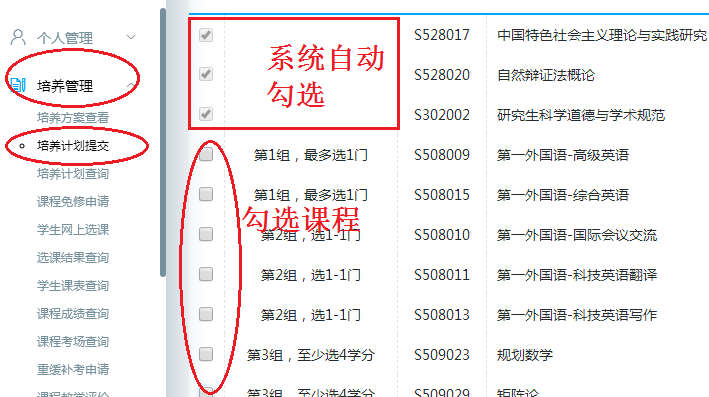 图 8 制定培养计划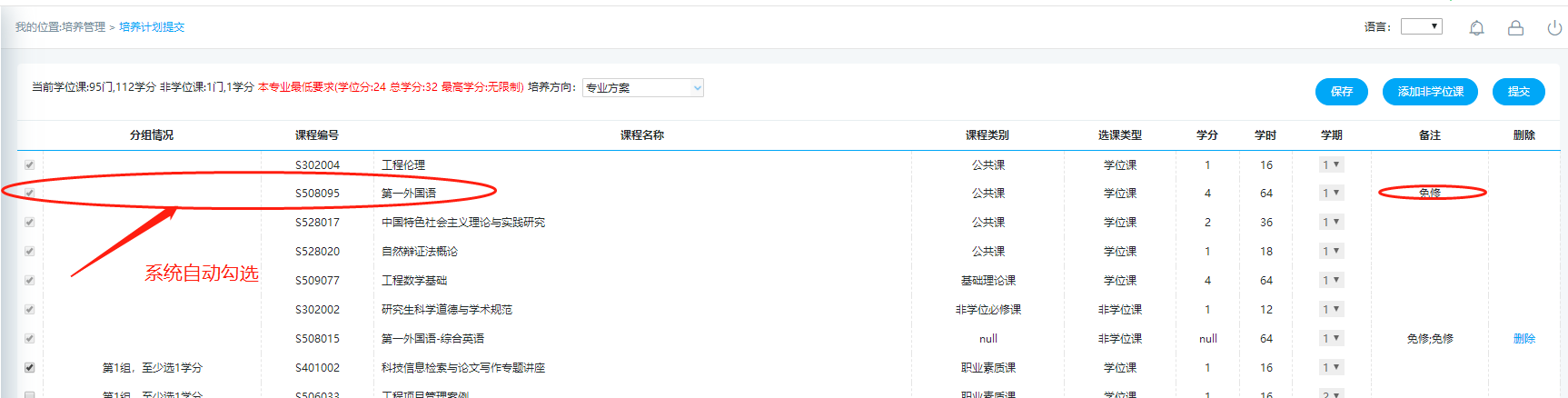 图 9 免修同学的英语选课界面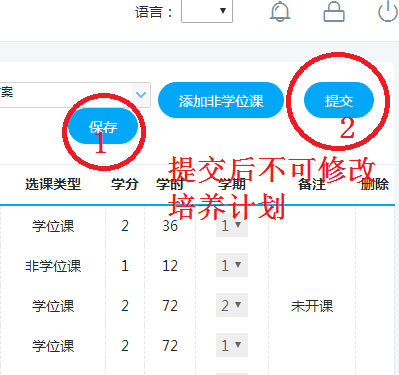 图 10 提交培养计划（注意：提交后学生端不能修改培养计划，若更改培养计划内课程，请联系导师。）如何添加非学位课：操作流程：点击“添加非学位课”→输入院系、课程编号（名称）→点击“选择”，非学位课就会添加到培养计划中，在“培养计划提交”中查看已添加的非学位课。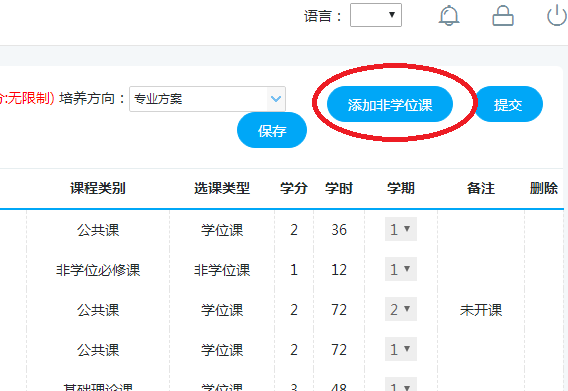 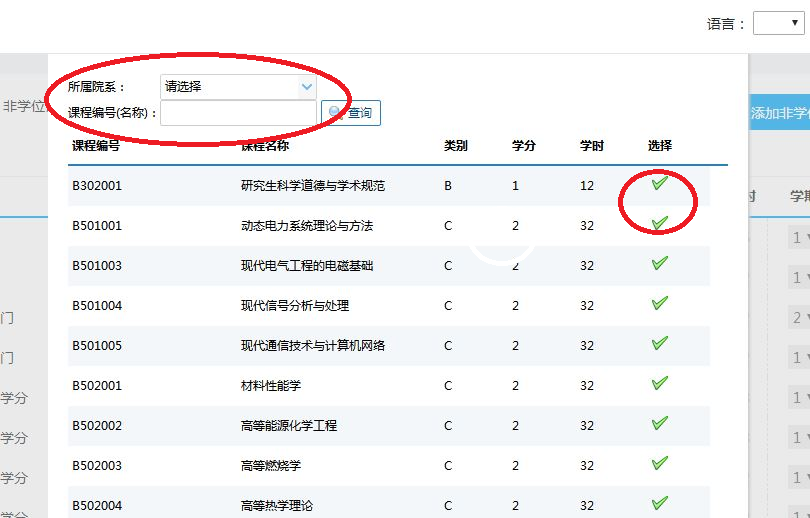 图 11 添加非学位课打印培养计划当导师系统审核通过培养计划后，学生端可打印培养计划。打印的计划表（一式两份）→导师签字、院系签字→以班级为单位交到院系操作流程：进入培养管理→培养计划查询→打印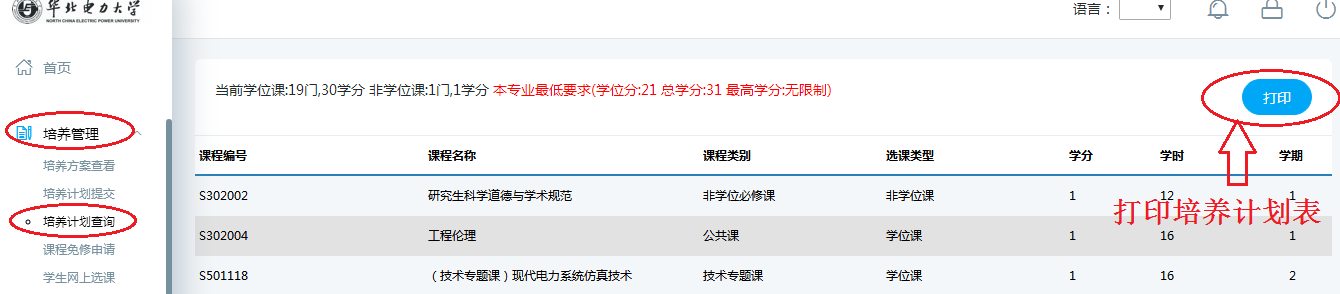 图 12 打印培养计划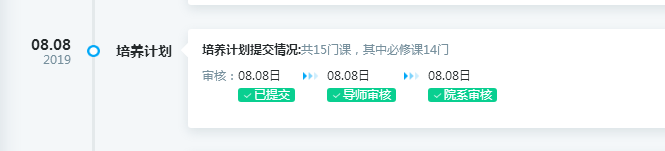 图 13 培养计划最终完成网上选课网上选课学生根据培养计划，进行网上选课，操作流程：培养管理→学生网上选课→选择上课班级（注：若课程时间有冲突，在“学生网上选课”界面先退选该课程，再重新制定培养计划）图 14 网上选课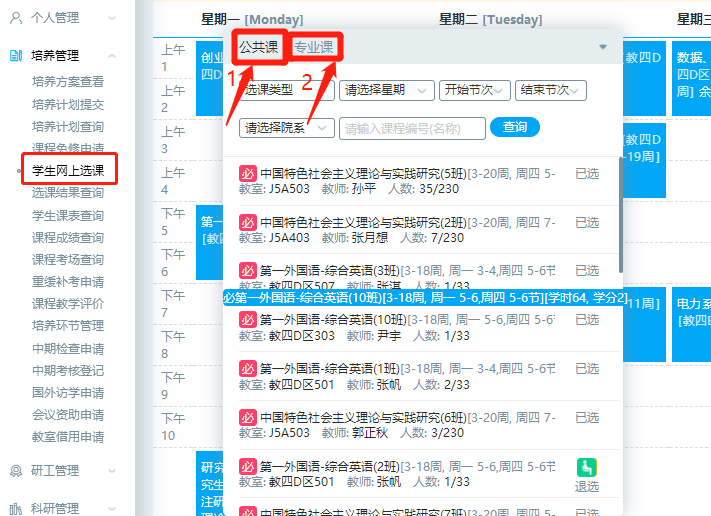 查看选课结果操作流程：培养管理→选课结果查询→选择学期→点击“查询”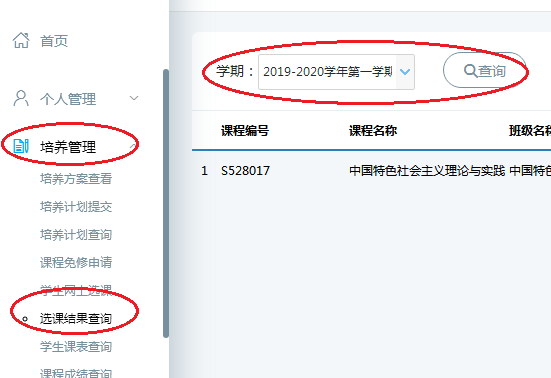 图 16 选课结课学生课表查询操作流程：培养管理→学生课表查询→选择学期→点击“查询”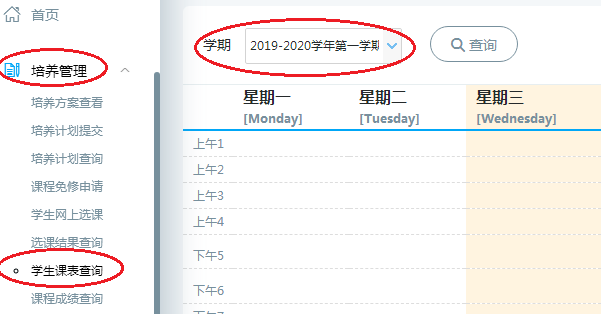 图 17 学生课表查询考场、成绩查询PS：学生进行课程教学评价，才可查询该课程的成绩。操作流程：培养管理→课程考场查询，培养管理→课程成绩查询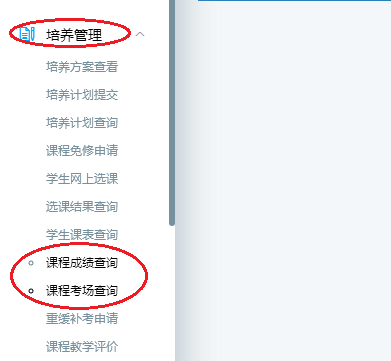 图 18 考场、成绩查询申请重修、补考学生根据研究生院公告，在学生端进行申请，经院系、研究生院审核。操作流程：培养管理→重缓补考申请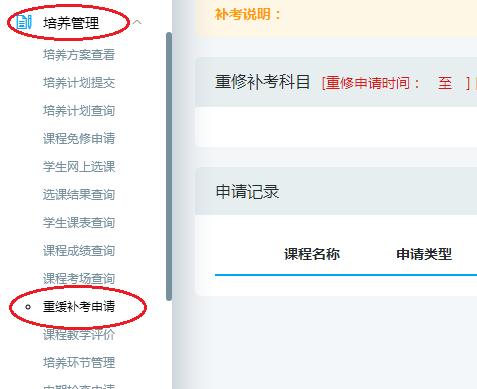 图 19  重修、补考课程教学评价要求学生对已完成课程的任课老师进行评价。操作流程：培养管理→课程教学评价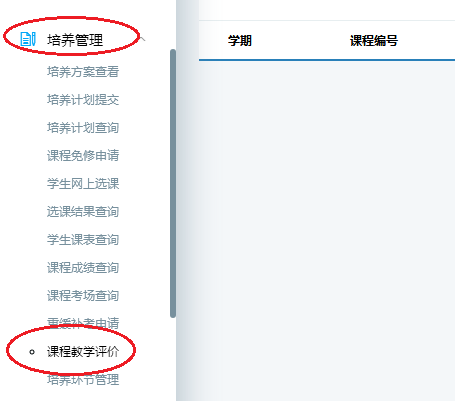 图 20  课程教学评价